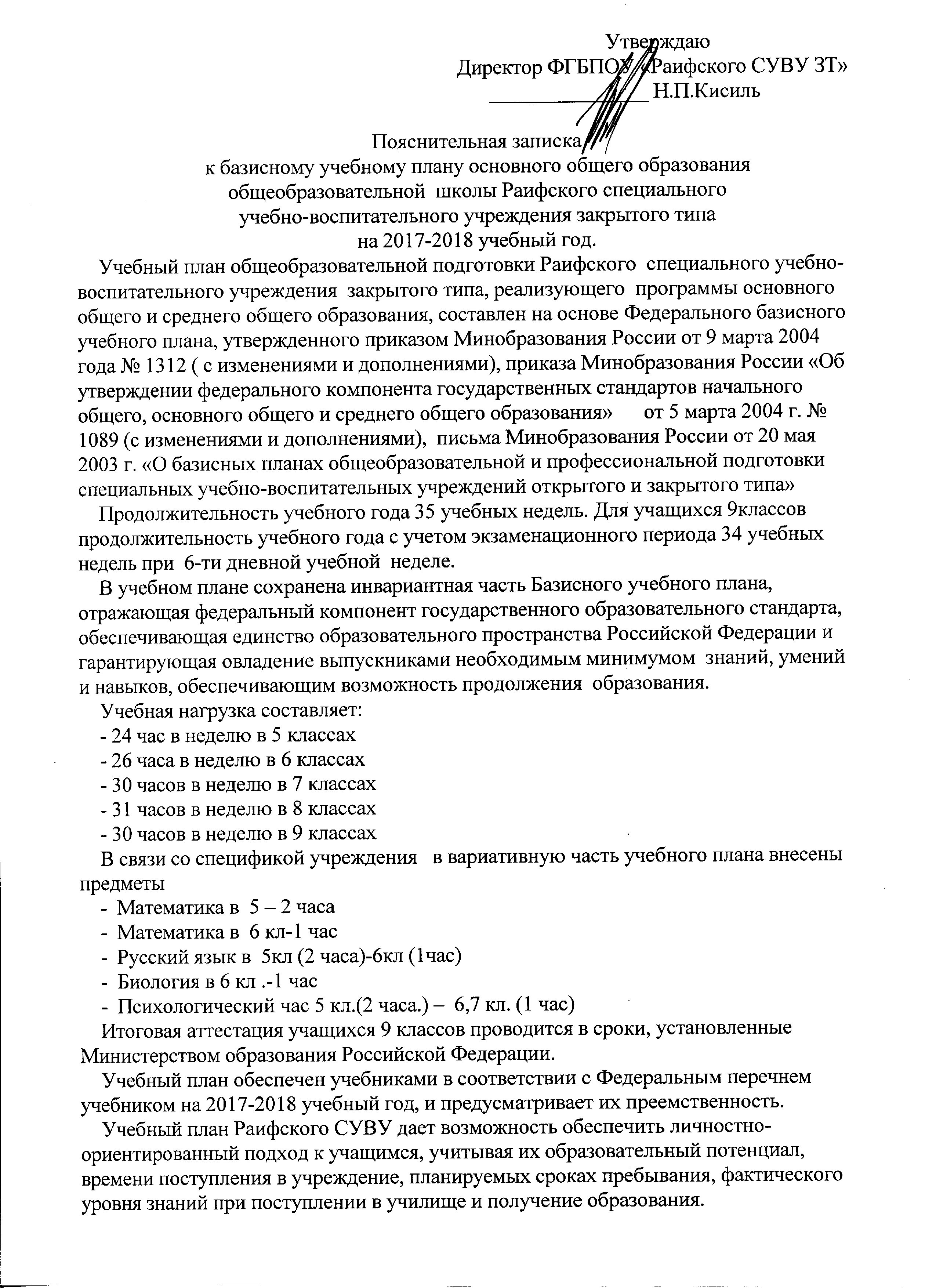 Промежуточная аттестация обучающихся проводится в соответствие с действующим школьным «Положением о формах, периодичности, порядке текущего контроля успеваемости и промежуточной аттестации обучающихся в общеобразовательной школе Раифского СУВУ» и проводиться в форме:– комплексной контрольной работы;– итоговой контрольной работы;– письменных и устных экзаменов;– тестирования;– иных формах, определяемых образовательными программами общеобразовательной школы Раифского СУВУ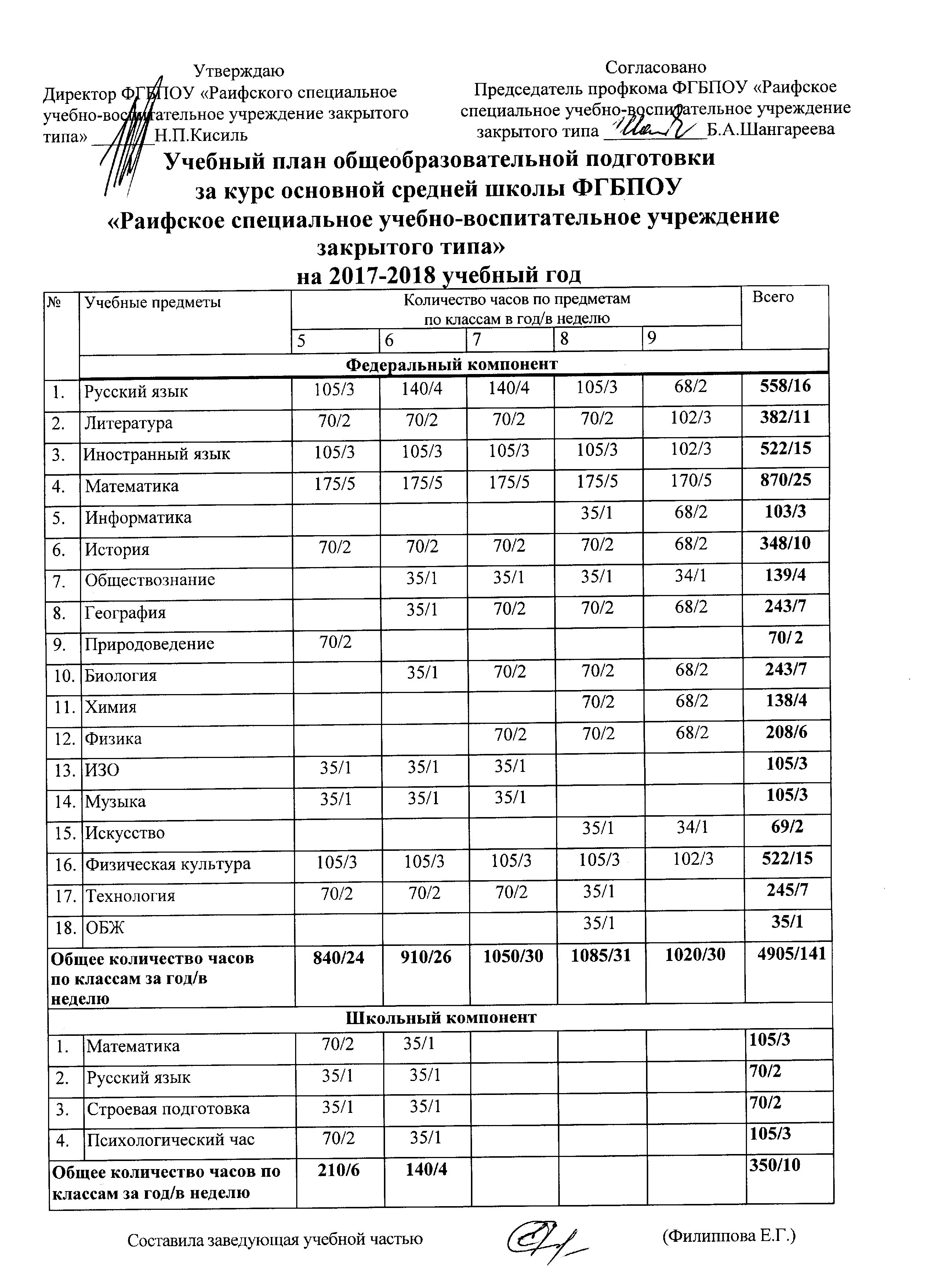 